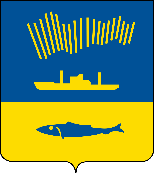 АДМИНИСТРАЦИЯ ГОРОДА МУРМАНСКАП О С Т А Н О В Л Е Н И Е 27.05.2021                                                                                                        № 1420В связи с организационно-штатными изменениями п о с т а н о в л я ю: 1. Внести в приложение к постановлению администрации города Мурманска от 02.06.2015 № 1428 «Об утверждении состава Координационного совета по стратегическому планированию в городе Мурманске» (в ред. постановлений от 18.04.2016 № 1001, от 28.12.2016 № 4005, от 08.09.2017 
№ 2946, от 18.04.2018 № 1088, от 13.02.2019 № 511, от 03.03.2020 № 571, 
от 22.09.2020 № 2193) следующие изменения:1.1. Исключить из состава Координационного совета по стратегическому планированию в городе Мурманске (далее – совет) Варича Андрея Сергеевича, Веллера Сергея Борисовича, Лыженкова Алексея Германовича, 
Панченю Дмитрия Николаевича.1.2. Включить в состав совета:– Кириллова Виталия Борисовича – депутата Совета депутатов города Мурманска – членом совета (по согласованию);– Коваленко Сергея Владимировича – заместителя директора филиала по экономике «35 судоремонтный завод» акционерного общества «Центр судоремонта «Звездочка» – членом совета (по согласованию).1.3. Слова:– «Доцник Валентина Александровна – заместитель главы администрации города Мурманска» заменить словами «Доцник Валентина Александровна – первый заместитель главы администрации города Мурманска – заместитель председателя совета»;– «Белевских Татьяна Васильевна – заведующая кафедрой сервиса и туризма федерального государственного бюджетного образовательного учреждения высшего образования «Мурманский арктический государственный университет» (по согласованию)» заменить словами «Белевских Татьяна Васильевна – директор Института креативных индустрий и предпринимательства федерального государственного бюджетного образовательного учреждения высшего образования «Мурманский арктический государственный университет», кандидат экономических наук, доцент (по согласованию)»;– «Лящук Татьяна Владимировна – первый заместитель министра экономического развития Мурманской области (по согласованию)» заменить словами «Лящук Татьяна Владимировна – первый заместитель министра развития Арктики и экономики Мурманской области (по согласованию)»;– «Савченко Елена Александровна – консультант управления организации медицинской помощи и реализации программ здравоохранения Министерства здравоохранения Мурманской области (по согласованию)» заменить словами «Савченко Елена Александровна – консультант управления организации медицинской помощи и развития системы здравоохранения Министерства здравоохранения Мурманской области (по согласованию)».1.4. Слова:заменить словами:1.5. Слова:заменить словами:1.6. Слова:заменить словами:1.7. Слова:заменить словами:1.8. Слова:заменить словами:1.9. Слова:исключить.2. Отделу информационно-технического обеспечения и защиты информации администрации города Мурманска (Кузьмин А.Н.) разместить настоящее постановление на официальном сайте администрации города Мурманска в сети Интернет.3. Редакции газеты «Вечерний Мурманск» (Хабаров В.А.) опубликовать настоящее постановление.4. Настоящее постановление вступает в силу со дня официального опубликования.5. Контроль за выполнением настоящего постановления оставляю за собой.Глава администрации города Мурманска                                                                                 Е.В. Никора«Сенчуковой Юлии Николаевны–Березиной Марией Николаевной–начальником отдела стратегического планирования, целевых программ и международного сотрудничества комитета по экономическому развитию администрации города Мурманска»«Сенчуковой Юлии Николаевны–Дубининой Дарьей Александровной–заведующим сектором проектной деятельности отдела стратегического планирования, целевых программ и международного сотрудничества комитета по экономическому развитию администрации города Мурманска».«Белевских Татьяны Васильевны–Желниной Зоей Юрьевной–доцентом кафедры сервиса и туризма федерального государственного бюджетного образовательного учреждения высшего образования «Мурманский арктический государственный университет (по согласованию)»«Белевских Татьяны Васильевны–Желниной Зоей Юрьевной–заведующим кафедрой сервиса и туризма Института креативных индустрий и предпринимательства федерального государственного бюджетного образовательного учреждения высшего образования «Мурманский арктический государственный университет», кандидатом философских наук (по согласованию)».«Ильина Андрея Эрийевича–Глушковым Анатолием Михайловичем–председателем Совета Союза «Торгово-промышленная палата Мурманской области» / Северная (по согласованию)»«Ильина Андрея Эрийевича–Федорей Татьяной Александровной–вице-президентом Союза «Торгово-промышленная палата Мурманской области» / Северная (по согласованию)».«Лящук Татьяны Владимировны–Шпак Аллой Владимировной–начальником управления стратегического планирования, анализа развития социальной сферы Министерства экономического развития Мурманской области (по согласованию)»«Лящук Татьяны Владимировны–Шпак Аллой Владимировной–начальником управления стратегического планирования Министерства развития Арктики и экономики Мурманской области (по согласованию)».«Мухина Вячеслава Анатольевича–Титовым Олегом Владимировичем–заместителем руководителя Полярного филиала Федерального государственного бюджетного научного учреждения «Всероссийский научно-исследовательский институт рыбного хозяйства и океанографии» (по согласованию)»«Мухина Вячеслава Анатольевича–Соколовым Константином Михайловичем–заместителем руководителя Полярного филиала федерального государственного бюджетного научного учреждения «Всероссийский научно-исследовательский институт рыбного хозяйства и океанографии» (по согласованию)».«Варича Андрея Сергеевича–Полуяновой Натальей Андреевной–начальником отдела инвестиций Министерства инвестиций, развития предпринимательства и рыбного хозяйства Мурманской области (по согласованию)»;«Панчени Дмитрия Николаевича–Коваленко Сергеем Владимировичем–главным экономистом филиала 
«35 судоремонтный завод» 
АО «Центр Судоремонта «Звездочка» (по согласованию)»